Le Comité Départemental du Sport Adapté des Côtes d’Armor (CDSA 22) en partenariat avec l’UFR STAPS du Campus Mazier de Saint-Brieuc, le Centre Aquatique du Blavet et la Communauté de Commune du Kreiz Breizh (CCKB) organise une journée à destination des jeunes en situation de handicap mental. Sur cette journée, 2 manifestations vous serons proposées : le Championnat Régional de Natation SAJ et les Jeux Aquatiques qui se dérouleront le :5 Février 2020À Gouarec - De 12h30 à 16hOrganisation : Le championnat régional de Natation SAJ :Cette rencontre est une compétition Sport Adapté Jeunes ouverte aux personnes en situation de handicap mental et/ou psychiques licenciés à la FFSA pour la saison 2019/2020. Elle fait partie du programme « Je m’entraine »Pour participer à cette journée, il faut : Avoir une licence compétition pour la saison 2019/2020Ne pas présenter de contre-indication médicale à la pratique de la natation en compétitionAvoir validé le test de natationLes Jeux aquatiques :Cette rencontre fait partie du programme « Je joue » pour des jeunes ne souhaitant pas ou n’étant pas en capacité de participer à des rencontres compétitives.Pour participer à cette journée, il faut : Avoir une licence compétitive ou non-compétitive pour la saison 2019/2020Ne pas présenter de contre-indication médicale à la pratique d’activités aquatiquesRécompenses : Une médaille sera remis aux 3 premiers en fonction du sexe, de la catégorie d’âge et de la classe Concernant le championnat régional de natation SAJUn diplôme + des petits lots seront transmis aux sportifs ayant participé aux jeux aquatiques en fonction des points obtenus (une étoile, 2 étoiles ou 3 étoiles).Programme prévisionnel : 11h00-12h30 : Accueil des sportifs-Vérification des inscriptions11h30-13h30 : Repas possibilité de se restaurer sur place (prévoir son pique-nique)12h30 – 13h30 : Epreuves individuelles (compétition)13h45 – 15h30 : jeux aquatiques (non compétitif)15h30-15h45 : remise des récompensesLes partenaires :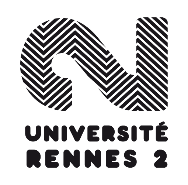 Un travail a été fait avec Les étudiants L2 APAS du Campus Mazier de Saint-Brieuc (UFR STAPS de Rennes 2) pour être les juges de cette compétition. Ce sont également eux qui se sont préparés les jeux qui vous seront proposés.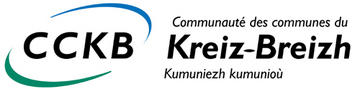 La CCKB nous met à disposition gracieusement le centre aquatique en nous versant une subvention exceptionnelle.Le Centre aquatique a annulé tous ses cours et met a disposition le matériel pour l’après-midi ainsi qu’un maitre-nageur.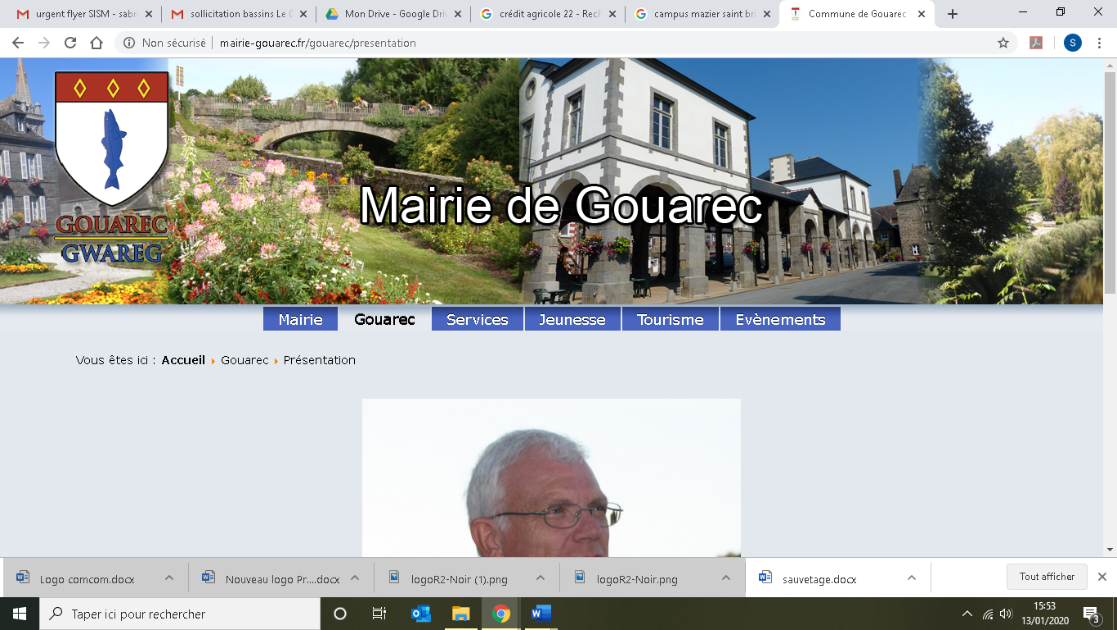 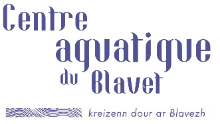 La commune de Gouarec nous met à disposition un lieu pour se restaurer le midi : voici l’adresse : rue de Bel air 22570 GOUARECInscription : Cout de l’inscription : 2€ par sportifVous trouverez ci-joint la fiche d’inscription à nous retourner avant le mercredi 29 janvier au plus tard (délai en rigueur) à l’adresse suivante : CDSA 22- MDS, 18, rue pierre de Coubertin 22440 PLOUFRAGAN ou par mail sabrina.andre.cdsa22@gmail.comConcernant les jeux aquatiques, il n’y a que 32 places…Inscrivez-vous vite !!!Le championnat régional de Natation :Chaque sportif inscrit à la compétition pourra effectuer 3 épreuves au maximum. La liste des épreuves est disponible à la fin de ce dossier. Nous vous demandons d’inscrire les jeunes dans une 4ème épreuve au cas où une épreuve soit annulée par manque de participants.Attention, l’ouverture d’une épreuve est validée si elle regroupe au minimum 2 inscrits par épreuve, sauf pour les épreuves nagées au championnat de France, qui elles restent ouvertesVeuillez inscrire sur la fiche d'inscription le meilleur temps du nageur sur chaque distance ou une estimation de celui-ci, afin de pouvoir faire si nécessaire des séries de niveauCatégories d’âge :Cette compétition s’adresse aux jeunes de moins de 21 ans nés après le 31 décembre 1998 répartis dans les trois catégories suivantes :Liste des épreuvesEn noir : épreuves qualificatives pour le championnat de France En rouge : épreuves proposées au niveau régional uniquementLes jeux aquatiques :Ces jeux se dérouleront en équipe de 4 et sont proposés par les licences 2 STAPS APA.En raison du temps et de l’espace qui nous aient donné, nous ne pourrons accueillir que 32 personnes (8 équipes). Les inscriptions seront prises par ordre d’arrivée au CDSA 22 (privilégié les inscriptions par mail).Disposition dans le bassin :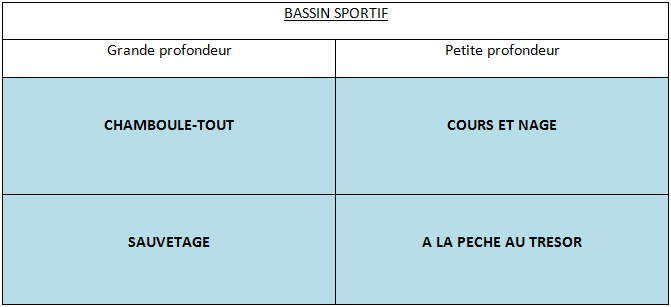 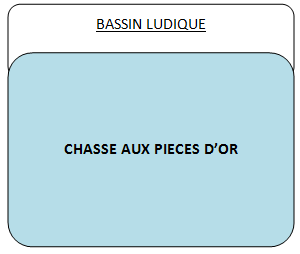 Chamboule-tout :Description de l’activité :Les joueurs se positionnent sur la zone de départ où ils récupèrent chacun un ballon. Le premier part en nage libre vers une zone interdite délimitée par une ligne d’eau. Une fois arrivé à cette zone, le joueur tire sur les cibles disposées sur le bord du bassin. Après son tir il retourne dans la zone de départ en nageant. Chaque nageur part à partir du moment où le nageur précédent atteint la moitié du bassin.Les nageurs peuvent avoir des aides pour nager (ceinture, etc…)Il est possible de toucher les bords durant les moments de nage mais cela rapporte moins de pointLe nageur peut s’appuyer sur la ligne d’eau pour tirerSi la cible est touchée elle est considérée comme marquéeDistribution des points :Cours et nage :Description de l’activité :Les joueurs sont séparés en 2 équipes et doivent courir sur un tapis et emmener un objet flottant ou non-flottant le plus loin possible en immersion.Les joueurs débutent du bord de la piscine. Au “Top” un membre de chaque équipe descend sur le tapis de son équipe.Une fois sur le tapis, il doit se rendre le plus rapidement possible jusqu’au bout du tapis sans tomber. (S’il tombe du tapis, il doit aller toucher le mur pour passer le relai à son coéquipier.)Une fois au bout du tapis, il doit sauter dans l’eau et aller récupérer l’objet situé au fond ou à la surface.Il doit l’envoyer le plus loin possible en restant sous l’eau, une fois qu’il a sorti la tête de l’eau pour respirer, il doit lâcher l’objet à cet endroit.Une fois l’objet lâché, il doit revenir en nage libre toucher le mur d’où les joueurs partent.Une fois que le joueur a touché le mur, c’est au membre suivant de son équipe de réaliser le parcours. Après avoir sauté du tapis, il doit nager jusqu’où a été déposé l’objet, aller le récupérer et nager en respirant dans l’eau le plus loin possible. Lorsqu’il sort la tête de l’eau pour respirer, il doit lâcher l’objet et ainsi de suiteUne fois que les deux équipes ont réussi à amener l’objet au bout de la ligne d’eau ; elles reprennent le même exercice avec un autre objet.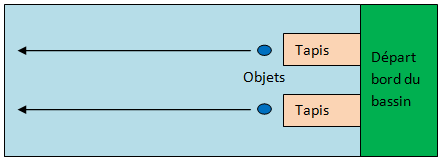 Distribution des points :Chasse aux pièces d’or :Description de l’activité :Les joueurs sont divisés en 2 équipes. Chacun leur tour ils ont un parcours à réaliser comportant des obstacles à franchir. Chaque joueur à 2 essais pour réussir son obstacle, s’il échoue il poursuit son chemin. A chaque obstacle franchit l’équipe gagne une pièce d’or. L’équipe gagnante est celle qui totalise le plus de pièces d’or à l’issue du temps de jeu.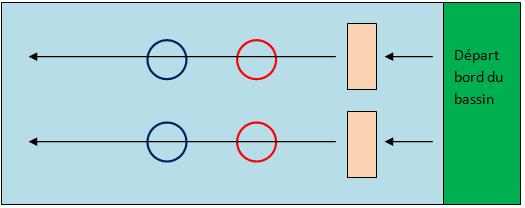 Distribution des points :A la pêche au trésor :Description de l’activité :Aller chercher le plus d’objets possible pendant un temps délimité.Partir du bord de la piscine avec deux personnes au plus sur le tapis poussé par les autres de l’équipe.Chaque personne sur le tapis doit aller chercher un objet dans ou sous l’eau, le déposer et remonter sur le tapisUne fois les deux personnes remontées sur le tapis, les autres peuvent ramener le tapis jusqu’au bord pour mettre les objets dans le bac avant de repartirLes joueurs peuvent échanger leurs rôles après chaque dépôt d’objet au bac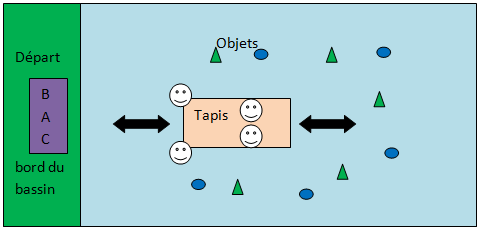 Distribution des points :Sauvetage :Description de l’activité :Par équipe de deux ou trois les participants effectuent une entrée dans l’eau, puis ils passent soit au-dessus soit en dessous d’un tapis. Ensuite le binôme nage jusqu’au mannequin, ils choisissent le mannequin flottant ou celui immergé pour le ramener sur le bord. Et à la fin de leur parcours de sauvetage des questions leurs seront posées sur les gestes de premiers secours pour aider un noyé. Les questions seront adaptées.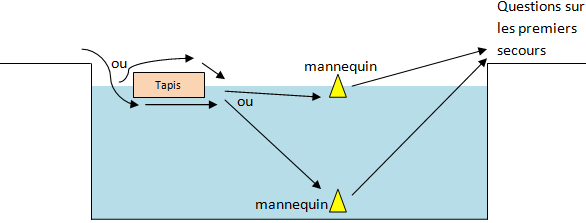 Distribution des points :Plan d’accès au site : Centre aquatique du Blavet – Route de Rostrenen – Gouarec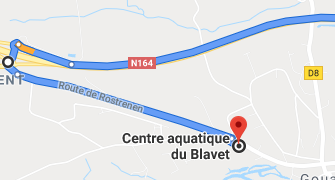 Depuis Saint Brieuc/Loudéac : Dans Gouarec, prendre à droite vers RostrenenTraverser GouarecLe Centre Aquatique du Blavet se trouve sur votre gauche.Des fléchages Bleues FFSA vous guideront sur placeDepuis RostrenenDès l’entrée de Gouarec, Le Centre Aquatique du Blavet se trouve sur votre droiteDes fléchages Bleues FFSA vous guideront sur placeContact :Inscriptions et renseignements : Sabrina ANDRECDSA 22- MDS, 18, rue pierre de Coubertin 22440 PLOUFRAGANsabrina.andre.cdsa22@gmail.com /02 96 76 25 32-06 72 22 52 53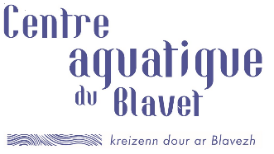 A transmettre directement au CSA22 pour le mercredi 29 janvier au plus tard délai de rigueur :CDSA22 - MDS, 18, rue pierre de Coubertin 22440 PLOUFRAGAN Mail : sabrina.andre.cdsa22@gmail.comEtablissement / Association :                         Nom du responsable :                                           Adresse :          Mail :      @                                 Tel :      /     /     /     /     Portable :      /     /     /     /     A transmettre directement au CSA22 pour le mercredi 29 janvier au plus tard délai de rigueur CDSA22 - MDS, 18, rue pierre de Coubertin 22440 PLOUFRAGANMail : sabrina.andre.cdsa22@gmail.comTel : 02 96 76 25 32 / 06 72 22 52 53Etablissement / Association :     Nom du responsable :     Adresse :          Mail :      @     Tel :      /     /     /     /     Portable :      /     /     /     /     Moins de 14 ans14 ans / 17 ans18 ans / 20 ansNé (es) après le 01/012006Né (es) entre le 01/01/2001 et le 31/12/2005Né (es) entre le 01/01/1999 et le 31/12/2001ClassesMoins de 14 ans14 ans / 17 ans18 ans / 20 ansClasse AB25 m style Crawl50m Nage Libre100m Nage LibreClasse AB25 m style brasse50m Style Crawl100m Style CrawlClasse AB25 m style dos50m Style Brasse100m Style BrasseClasse AB50m Style Dos100m Style DosClasse AB50m Nage LibreClasse AB50m Style brasseClasse AB50m Style dosClasse BC25m Nage Libre50m Nage Libre50m Nage LibreClasse BC100m Nage Libre200m Nage Libre200m Nage LibreClasse BC100m Combiné100m Combiné200m CombinéClasse BC50m Dos100m Dos100m DosClasse BC25m Papillon50m Papillon100m PapillonClasse BC25m Style Brasse50m Style Brasse100m Style BrasseClasse BC50m Nage Libre25m Nage Libre25m Nage LibreClasse BC25m Dos100m Nage Libre100m Nage LibreClasse BC50m Dos50m DosClasse BC25m Style Brasse50m Style BrasseClasse CD25m dos50m Nage Libre50m Nage LibreClasse CD50m Nage Libre100m Nage Libre200m Nage LibreClasse CD6 minutes nage hybride100m 4 nages200m 4 nagesClasse CD25m papillon50m Dos100m DosClasse CD50m brasse50m Papillon100m PapillonClasse CD50m Brasse100m BrasseClasse CD100m Nage LibreClasse CD50m DosClasse CD50m BrasseZone interdite (2m de large)Couloir équipe A (10,5m)DEPARTZone interdite (2m de large)Couloir équipe B (10,5m)DEPART0 pointJeu non réalisé1 pointTous les joueurs de l’équipe ont effectué 1 longueur2 pointsTous les joueurs de l’équipe ont effectué 1 longueur et un tir3 pointsLes joueurs n’ont pas touché les bords mais ils n’ont pas touché la cible4 pointsLes joueurs n’ont pas touché le bord du bassin et ont touché une ciblePoint bonusPour l’équipe ayant renversée le plus de cibles0 pointJeu non réalisé2 pointsJeu réalisé (chaque nageur est allé jusqu’au bout du tapis)4 pointsL’équipe a réussi à déposer au moins un objet au bout du bassinPoint bonusL’équipe ayant apporté le plus d’objets au bout du bassin sur un temps défini.0 pointJeu non réalisé2 pointsChaque joueur a, a minima, réalisé une tentative du parcours même sans franchir aucun obstacle4 points20 pièces d’or minimum récoltées par l’équipePoint bonusDonné à la fin de l’opposition à l’équipe ayant gagné le plus de pièces d’orJeux non-réalisé1 pointL’équipe a rapporté au moins un objet2 pointsL’équipe a rapporté au moins 7 objets4 pointsL’équipe a rapporté au moins 14 objetsPoint bonusPour l’équipe qui a rapporté le plus d’objets (objets non-flottants valent 2 fois plus que les flottants)0 pointJeux non réalisé2 pointsLes participants ont fait le parcours en ayant au moins touché un des mannequins (immergé ou flottant) sans réussir à le ramener au bord du bassin4 pointsLes participants ont réussi à ramener le mannequin jusqu’au bord du bassinPoint bonusLes participants ont répondu correctement à au moins 3 questions sur les 1ers secoursNom dusportifPrénomN° de licenceDate de NaissanceCatégorie d’âge :- 14 ans 14/17 ans 18-20 ansSexeSexeClasse (AB-BC- CD)Epreuve 1Epreuve 1Epreuve 2Epreuve 2Epreuve 3Epreuve 3Epreuve 4Au cas où une épreuveserait annuléeEpreuve 4Au cas où une épreuveserait annuléeNom dusportifPrénomN° de licenceDate de NaissanceCatégorie d’âge :- 14 ans 14/17 ans 18-20 ansFHClasse (AB-BC- CD)CourseTemps d ‘engagementCourseTemps d ‘engagementCourseTemps d ’engagementCourseTemps engagementNom du sportifPrénomN° de licenceDate de NaissanceCatégorieSexeSexeJeux aquatiquesNom du sportifPrénomN° de licenceDate de NaissanceCatégorieFemHomJeux aquatiques